BOLD FACE EVENTS ARE AT HOME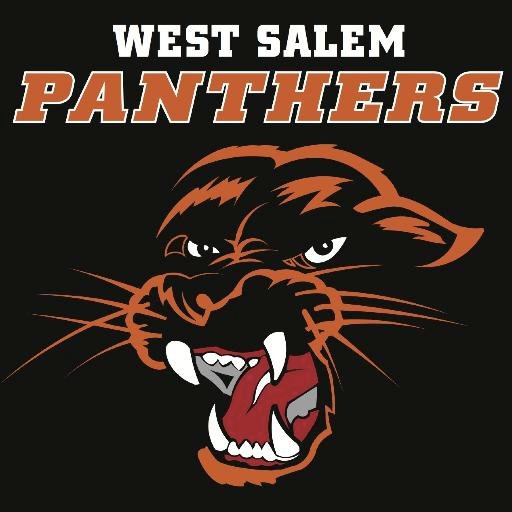 7th & 8th GRADE BOYS’ BASKETBALLMonday	10/28		          First Day of PracticeThursday	11/7	  4:00pm    Home vs. Onalaska MiddleMonday	11/11	  4:00pm     @ Aquinas Middle (7th Grade @ Mathy BGC, 8th Grade @ Aquinas Middle)Thursday	11/14  4:00pm    Home vs. Holmen MiddleMonday	11/18	  3:45pm	@ Logan MiddleTuesday 	11/19 4:00pm	Home vs. Lincoln MiddleThursday	11/21 4:00pm	Home vs. Sparta MiddleTuesday	12/3	  4:15pm	@ G-E-T Middle (7th Grade @ Ettrick Elementary, 8th Grade @ G-E-T Middle)Thursday	12/5	  4:00pm	@ Longfellow MiddleMonday 	12/9   4:15pm	Home vs. Westby MiddleThursday	12/12 4:15pm	Home vs. Tomah MiddleTuesday	12/17	  4:00pm	@ Winona Middle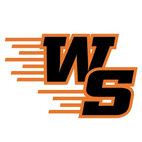 7TH AND 8TH GRADE GIRLS’ BASKETBALLThursday	1/2			First Day of PracticeTuesday	1/21	  4:00pm	@ Onalaska Middle (7th Grade @ Onalaska Middle, 8th Grade @ Eagle Bluff Elementary)Thursday	1/23	  4:00pm	Home vs. Aquinas MiddleTuesday	1/28    3:45pm	@ Holmen Middle	Thursday	1/30	  4:00pm	Home vs. Logan Middle								Tuesday	 2/4       3:45pm	@ Lincoln MiddleThursday      2/6 	  4:00pm	@ Sparta Meadowview Middle	Tuesday	2/11	  4:15pm	Home vs. G-E-T Middle	Thursday	2/13	  3:45pm	Home vs. Longfellow Middle	Tuesday        2/18 	  4:15pm	@ Westby Middle(7th Grade @ Westby Elementary, 8th Grade @ Westby High School)Thursday      2/20 	  4:15pm	@ Tomah Middle(7th Grade @ La Grange Elementary, 8th Grade @ Tomah Middle)Monday	2/24	  4:15pm	Home vs. Winona Middle	WRESTLINGTuesday	10/28			First Day of PracticeTuesday	11/19	  4:30pm	@ Westby HS vs. Westby, Sparta, & Tomah MiddleMonday	11/25 4:30pm	Home vs. Holmen, Longfellow, & Tomah MiddleThursday	12/5	  4:30pm	@ Sparta Meadowview vs. Sparta, Logan, & Longfellow MiddleMonday	12/9    4:30pm	@ Onalaska Middle vs. Onalaska, Logan, & Longfellow Middle	Saturday	12/14  9:30am	@ Marshfield High School (Marshfield Invitational)		Monday	12/16  4:30pm	@ Tomah High vs. Tomah, Logan, & Onalaska Middle			Thursday	12/19	  4:30pm	@ Logan Middle (Conference Tournament)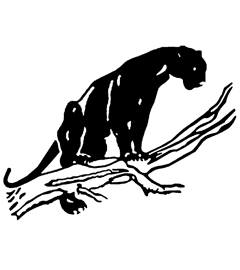 GO PANTHERS!Parents/Guardians:Please make sure that your child is picked up from practices on time.  Coaches will work to be consistent in ending practice at the announced time.For all road contests, only the student’s parent or legal guardian may take a student home.  The parent/guardian must be there to sign the child out.  Students may not leave with another relative, family friend, or another child’s parent.